Новогодняя елка!Совсем недолго осталось до долгожданных Новогодних праздников. С наступлением  новогодних  праздников возрастает опасность пожаров и травматизма людей из-за неосторожного обращения и использования пиротехнических средств, нарушений правил  установки   елок  и подключения электрических гирлянд. Страдают как дети, так и взрослые. Наиболее типичные последствия неосторожного обращения и использования пиротехнических средств - это ожог рук, ног, лица, а также травмы.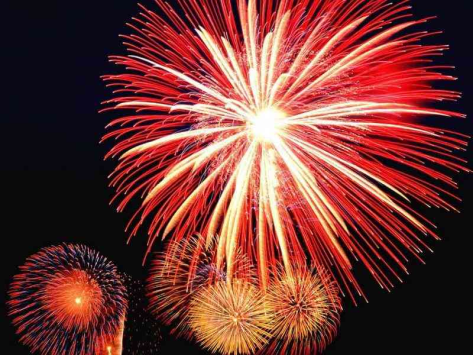 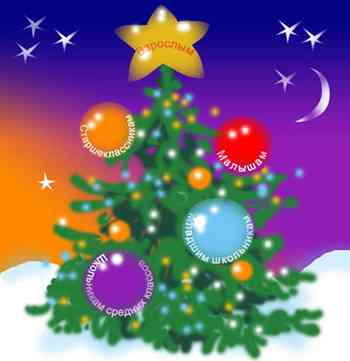 Чтобы беда не пришла в ваш дом, необходимо выполнять следующие несложные правила:- устанавливать елку на устойчивой подставке; - не использовать для украшения елки легковоспламеняющиеся игрушки, вату, свечи, бумагу;- не устанавливать елку вблизи отопительных приборов и путях эвакуации людей;- не допускать использования в помещениях, вблизи елки, бенгальских огней,пиротехнических средств;- не разрешать детям самостоятельно включать на елке гирлянды;- не оставлять без присмотра включенные в электрическую сеть электроприборы;- электрические гирлянды должны быть заводского изготовления и полностью исправные;Если Вы решили в новогодние праздники использовать пиротехнические средства, запомните простые, элементарные правила их применения: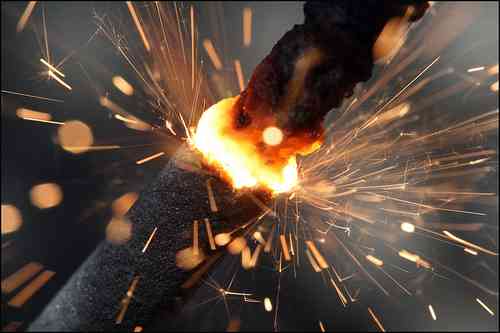 - не пользуйтесь пиротехникой дома;- не запускайте фейерверки через форточки и с балкона;- не бросайте петарды в окна квартир, подъезды жилых домов, лифты;- не бросайте петарды в толпу людей, под ноги, в карманы и капюшоны одежды и т. д.;- не направляйте фейерверки в сторону людей;- не проводите фейерверк ближе  от животных, проводов, зданий и деревьев;- не позволяйте маленьким детям и подросткам самостоятельно, а также без наблюдения взрослых пользоваться этой продукцией- не приобретайте пиротехнику у сомнительных граждан, с рук. 